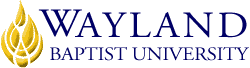 Virtual CampusSchool of Religion and PhilosophyUNIVERSITY MISSION STATEMENT:Wayland Baptist University exists to educate students in an academically challenging, learning-focused and distinctively Christian environment for professional success and service to God and humankind.COURSE NUMBER & NAME: THST 4320 VC01: Second Temple JudaismTERM: Spring, 2020 (February 24-May 16) Spring Break: March 16-20INSTRUCTOR: Jeff AndersonCONTACT INFORMATION:Office phone: 907-227-0622WBU Email: anderson@wbu.eduOFFICE HOURS, BUILDING & LOCATION: This is an online class. I am available any time per student request.COURSE MEETING TIME & LOCATION:OnlineCATALOG DESCRIPTION: History of the Jewish people from the post-exilic period through the Jewish Roman War, including a survey of apocryphal, pseudepigraphical, and Dead Sea literature and their implications for New Testament study.PREREQUISITE:RLGN 1301 or 1301 and 1302 or 1304.REQUIRED TEXTBOOK AND RESOURCE MATERIAL: Required Texts:New Oxford Annotated Bible, with Apocrypha, NRSV 4th Edition.  New York: Oxford, 2010.  ISBN 978-0-19-528955-8 (Actually any Bible with the Apocrypha will do.  Make sure it has all the Apocryphal books assigned.) Note: I did not order this from the WBU bookstore because many students have access to a study Bible with apocrypha already.Jodi Magness, Masada: From Jewish Revolt to Modern Myth. Princeton: Princeton University Press, 2019 ISBN 978-0-691-16710-7Important message about Vital Source: "Wayland Baptist University has partnered with Vital Source to bring Inclusive Access, which is a digital copy of the required textbook available on Blackboard, day one of class. The prices are very competitive with the market and in most cases below the standard cost. If your course is using the Vital Source system, once you access the textbook in the classroom it will ask you if you would like to opt-out.  If you choose NOT to use the Vital Source-provided textbook version, you MUST opt-out by the second week of class/census date or you will be charged (and refunds are not available).  The price of the textbook will be billed to your student account. To check the price of the textbook, please locate your required course material at The WBU Bookstore.  Finally, if you are on financial aid and your lender needs a receipt in order to cover the cost of the textbook, receipts are available from the bookstore.”There is a great deal of reading in this course.  It’s the only way for you to get comfortable with the sources.  Make sure you have the time to do the reading.OPTIONAL MATERIALSRecommended Text:Anderson, Jeff.  The Internal Diversification of Second Temple Judaism.  Lanham, MD:  University Press of America, 2002. ISBN 0-7618-2327-1.  This used to be the textbook until our current term. It is simply getting too expensive. But all my lectures come from this text.COURSE OUTCOMES AND COMPETENCIES:1. 	Identify the major historical developments in Judah during the Second Temple Period.2. 	Define the competing sectarian groups that claimed themselves as "biblical Israel" during the Second Temple Period.3.  	Discuss examples of literary creativity that characterized the literature of the Second Temple Period.4. 	Identify the major theological developments that influenced Early Christianity and Rabbinic Judaism.5.  	Outline the diversification and resulting tensions of the Jewish religious community and the implications for issues such as temple, Torah, and cult.ATTENDANCE REQUIREMENTS:As stated in the Wayland Catalog, students enrolled at one of the University’s external campuses should make every effort to attend all class meetings. All absences must be explained to the instructor, who will then determine whether the omitted work may be made up. When a student reaches that number of absences considered by the instructor to be excessive, the instructor will so advise the student and file an unsatisfactory progress report with the campus executive director. Any student who misses 25 percent or more of the regularly scheduled class meetings may receive a grade of F in the course. Additional attendance policies for each course, as defined by the instructor in the course syllabus, are considered a part of the University’s attendance policy.STATEMENT ON PLAGIARISM & ACADEMIC DISHONESTY:Wayland Baptist University observes a zero tolerance policy regarding academic dishonesty. Per university policy as described in the academic catalog, all cases of academic dishonesty will be reported and second offenses will result in suspension from the university.DISABILITY STATEMENT:In compliance with the Americans with Disabilities Act of 1990 (ADA), it is the policy of Wayland Baptist University that no otherwise qualified person with a disability be excluded from participation in, be denied the benefits of, or be subject to discrimination under any educational program or activity in the university. The Coordinator of Counseling Services serves as the coordinator of students with a disability and should be contacted concerning accommodation requests at (806) 291-3765. Documentation of a disability must accompany any request for accommodations.COURSE REQUIREMENTS and GRADING CRITERIA:REQUIREMENTS: Exams.  There will be two exams for the course.  They will not be cumulative. Exams will exclusively be over the Anderson text and the lectures. 2.  Research Paper.  A 10-12 page research paper is required.  Paper must follow the Kate L. Turabian. A Manual for Writers of Research Papers, Theses, and Dissertations, 9th Edition. Chicago: University of Chicago Press, 2018. ISBN 978-0-226-43057-7.    Topics not on this list will need to be approved by the instructor. Due May 09.I will be happy to review carefully edited drafts. They must be submitted at least one week prior to the deadline.Ideas for Research Papers:Herod the GreatHillelThe SynagogueCyrus the MedeThe Community at QumranPhilo of Introduction to a selected book of the ApocryphaIntroduction to a selected book of the PseudepigraphaThe Maccabean RevoltJosephusChristianity as a Jewish SectThe Jewish Revolt of A.D.  66-73The Second Jewish RevoltThe SamaritansThe SeptuagintThe Influence of Hellenism on Second Intermarriage and Second The Elephantine PapyriThe Pirque Avot (Ethics of the Fathers)ZoroastriansHerodiumBar KokhbaZerubabbelYavnehOniads and TobiadsZenonDiscussion Question Response Essays:  There are several discussion questions assigned with the readings.  I am looking for personal impressions based on specific evidence from the literature assigned. These specific references will tell me how carefully you read the material.  Do not just respond with general impressions only. Use outside sources too and document your answers. Remember these questions represent a week’s worth of reflection.Participation in Discussion Board. Over the course there will be several opportunities to participate in class discussion via BlackBoard’s Discussion Board.GRADINGEXAMS  	100 points EACHFINAL PAPER	100 points	READING ASSIGNMENTS 	15 points each	DISCUSSION BOARD		5 points each	All grading will be completed according to the institution’s ten-point scale. 90-100%=A, 80-89%= B, etc.Grade Appeal Statement: “Students shall have protection through orderly procedures against prejudices or capricious academic evaluation. A student who believes that he or she has not been held to realistic academic standards, just evaluation procedures, or appropriate grading, may appeal the final grade given in the course by using the student grade appeal process described in the Academic Catalog. Appeals  may  not  be  made  for  advanced  placement  examinations  or  course bypass examinations. Appeals are limited to the final course grade, which may be upheld, raised, or lowered at any stage of the appeal process. Any recommendation to lower a course grade must be submitted through the Vice President of Academic Affairs/Faculty Assembly Grade Appeals Committee for review and approval. The Faculty Assembly Grade Appeals Committee may instruct that the course grade be upheld, raised, or lowered to a more proper evaluation.”TENTATIVE SCHEDULECOURSE OUTLINE:Week 1:  Week of February 24Babylonian Exile and Its EffectsPersian Period and Judean CommunityWeek 2:  Week of March 2Invasion of Hellenism:  Breakdown of Consensus under Ptolemies/SeleucidsMaccabean Period/Jewish Week 3:   Week of March 09The HasmoneansThe Roman PeriodSecond Destruction and Its ImplicationsSpring Break:  March 16-20Week 4:  Week of March 23The Internal Diversification of JudaismReturning Exiles and People of the LandWeek 5:  Week of March 30The  ScrollsEssenes and Week 6:  Week of April 6Mid Term ExaminationSamaritansPharisees/Sadducees/Zealots/Enochic GroupsJudean Communities in Week 7:  Week of April 13	Hillel and JesusEmergence of Rabbinic JudaismWeek 8:  Week of April 20From Religious Literature to Sacred Scripture: CanonApocryphaSeptuagintScriptural Interpretation:  Targums, Peshers, Midrash, New TestamentWeek 9:  Week of April 27PseudipigraphaWeek 10:  Week of May 04Theological DevelopmentsApocalypticTorahMessianismTheodicyWisdom		Research Papers Due:  May 09Week 11:  Week of May 11 (You did it!  Congratulations! Now go buy 	some new reading glasses.)Final Examination. Take final examination.  Exam is offered through Blackboard.ADDITIONAL INFORMATION